The Church of England Parishes ofWinscombe, Sandford & Churchill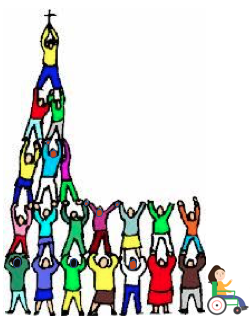 WelcomeThe Lord be with youAll: And also with you.This is the day that the Lord has made;All: Let us rejoice and be glad in it!A Hymn may be played Prayer of confession:O Lord of life
All: Eternity cannot hold you
nor can our little words catch the magnificence of your kindness.
Yet in the space of our small hearts
and in silence
you can come close and repair us.O Lord of life
All: Grant us your forgiveness 
For our careless thoughts,
for our thoughtless deeds,
for our empty speech,
and the words with which we wounded.We hear that God has forgiven us The GloriaAll: Glory to God in the highestAnd peace to his people on earthLord God, heavenly King almighty God and FatherWe worship you, we given you thanksWe praise you for your glory.Lord Jesus Christ, only Son of the FatherLord God, Lamb of GodYou take away the sin of the worldHave mercy on us;You are seated at the right hand of the Father:Receive our prayer.For you alone are the Holy OneYou alone are the LordYou alone are the Most High, Jesus Christ,With the Holy SpiritIn the Glory of God the Father. Amen.A Collect may followReadingsOne or more Bible readings follow This is the word of the LordAll:  Thanks be to God.A Hymn may be playedAddress, presentation or activityWe declare our faith in GodAll: We believe in God the Father,From whom every familyIn heaven and on earth is named.We believe in God the SonWho lives in our hearts through faith,And fills us with his love.
We believe in God the Holy Spirit,Who strengthens usWith power from on high.We believe in God;Father, Son and Holy Spirit.Amen.IntercessionsA time of prayer follows.The PeaceWe offer each other a sign of God’s peace.A Hymn may be played and an offertory may be takenThe liturgy of the SacramentThe Lord is here
All: His Spirit is with us.

Lift up your hearts!
All: We lift them to the Lord

Let us give thanks to the Lord our God All:  It is right to give thanks and praise.Almighty God, good Father to us allYour face is turned towards your worldIn love you gave us Jesus, your SonTo rescue us from sin and death.Your Word goes out to call us homeTo the city where angels sing your praiseWe join with them in heaven’s songAll:  Holy, Holy, Holy Lord, God of power and mightHeaven and earth are full of your glory.Hosanna in the highest!Father of all, we give you thanksFor every gift that comes from heaven.To the darkness, Jesus came as your light.With signs of faith and words of hopeHe touched untouchables with loveAnd washed the guilty cleanThis is his story.All:  This is our song:Hosanna in the highestThe crowds came out to see your Son,Yet at the end they turned on him.On the night he was betrayed He came to the table with his friendsTo celebrate the freedom of your people.This is his story.All: This is our song:Hosanna in the highestJesus blessed you, Father, for the food;He took bread, gave thanks, broke it and saidThis is my body, given for you all.Jesus then gave thanks for the wine;He took the cup, gave it and said:This is my blood, shed for you allFor the forgiveness of sins.Do this in remembrance of me.This is our story.All: This is our song:Hosanna in the highestTherefore, Father, with this bread and this cupWe celebrate the crossOn which he died to set us free.Defying death he rose againAnd is alive with you to plead for us and all the worldThis is our story.All: This is our song:Hosanna in the highestSend your Spirit on us nowThat by these gifts we may feed on ChristWith opened eyes and hearts on fire.May we and all who share this foodOffer ourselves to live for youAnd be welcomed to your feast in heavenWhere all creation worship you, Father, Son and Holy Spirit:All: Blessing and honour and glory and powerBe yours for ever and ever. Amen.All: Our Father, who art in heaven,
hallowed be thy name;
thy kingdom come;
thy will be done;
on earth as it is in heaven.
Give us this day our daily bread.
And forgive us our trespasses,
as we forgive those who trespass against us.
And lead us not into temptation;
but deliver us from evil.
For thine is the kingdom,
the power and the glory,
for ever and ever.
Amen.Breaking of the breadWe break this bread to share in the body of ChristAll: Though we are many, we are one bodyBecause we all share in one bread.The president and people receive communionPrayer after communionAll: Father of all, we give you thanks and praise that, when we were still far off you met us in your Son and brought us home. Dying and living, He declared your love, gave us grace and opened the gate of glory. May we who share Christ’s body, live His risen life; we who drink His cup, bring life to others; we whom the Spirit lights, give light to the world. Keep us firm in the hope you have set before us so we and all your children shall be free and the whole earth live to praise Your name, through Christ our Lord. Amen.A Hymn may be playedA Blessing is givenThe sendingGo in peace to love and serve the Lord.All: In the name of Christ. Amen.Thank you for joining us today for worship, it’s been great to have you with us, and we look forward to seeing you again soon.You can also join us online at www.winsandchurches.org.uk Holy CommunionSt James’ Church, WinscombeAll Saints Church, SandfordSt John’s Church, Churchill